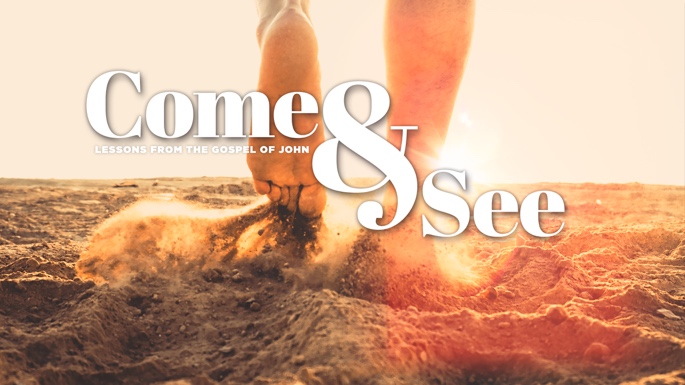 LESSON 2     LAMB OF GODJOHN 1:19-511.  What was your takeaway from last week’s study of Jesus, the Word as we “Come and See” Jesus through the eyes of His beloved disciple John?2.  Pray for God to give you fresh insight and to show you more of Himself as you begin to read John 1:19-51. What stands out to you in this passage as the disciples respond to the Lamb of God?3.  The Jewish leaders questioned John the Baptist (read V19-28). What was John’s clear intention and identity from his response, and how does he inspire you?  4.  As you read V29-34. when John sees Jesus, how did he recognize Jesus was the Messiah, the Lamb of God? 5.  Note how the disciples were invited to “Come and See” Jesus in V35-50. Describe the invitations and identify which resonates with you?	Two disciples (Andrew and John)Simon PeterPhilipNathaniel6. When, in V38, Jesus asks the two disciples following Him "What do you want?", why do you think He asks this question? How would you answer Jesus' question today?  7.  Jesus meets Simon and names him "Cephas" (translates to Peter or “rock”) in V42. Renaming is seen as a pivotal moment or new start in Jewish culture.  What do you think this meant to Simon Peter during this encounter? 8.  Read V43-49; compare who finds whom in this section and what stands out to you in these new disciples’ stories? 9.  a) Consider what it took for the first disciples to decide to step out and follow Jesus. Then, comment on what barriers hold people back from accepting Jesus’ invitation into a relationship with Him today?     b) If you are early in your journey of discovery about who Jesus is, how does this invitational story excite you?  What are your current hesitations to entering into a relationship with Jesus?     10.  Jesus invites us to "Come and See." In V50-51, what does He promise to show? Challenge: What do you think He means?11. REFLECTING ON HIS NAME: LAMB OF GODAs you reflect on the name of Jesus as the Lamb of God and the significance of John the Baptist calling this out in V29 and V36, write a personal prayer of response to today’s invitation to draw closer to Jesus today. Refer to Isaiah 53 also, especially V7. NAME                                                PRAYER REQUEST